Nákres (Obrázek) (min 5cm na výšku nebo šířku):Nadpis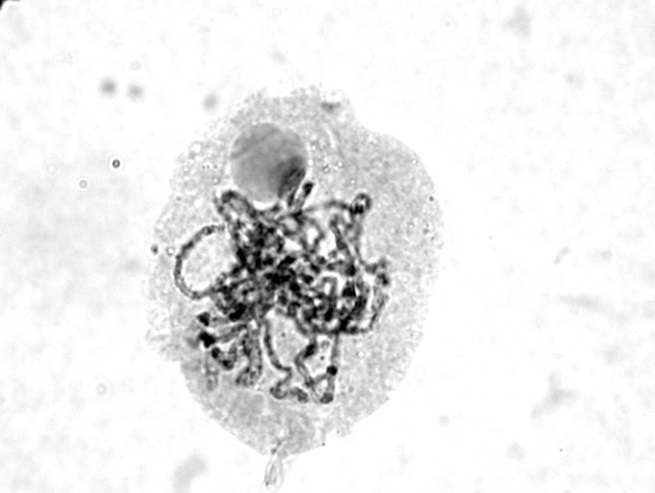  Popis (např. jadérko)Popis (např. polytenní chromozom)Popis (např. buňka slinné žlázy)zvětšeníJméno a příjmení: Jméno a příjmení: Datum:Studijní skupina:Studijní skupina:Protokol č.:Protokol č.:Protokol č.:Protokol č.:Protokol č.:Název:Název(originální)  tématu cvičeníNázev(originální)  tématu cvičeníNázev(originální)  tématu cvičeníNázev(originální)  tématu cvičeníÚvod:Teorie a princip úlohy - stručně, slouží k charakterizaci daného tématu.Teorie a princip úlohy - stručně, slouží k charakterizaci daného tématu.Teorie a princip úlohy - stručně, slouží k charakterizaci daného tématu.Teorie a princip úlohy - stručně, slouží k charakterizaci daného tématu.Provedení:Materiál: veškerý použitý materiál (včetně materiálu rostlinného či živočišného původu)Materiál: veškerý použitý materiál (včetně materiálu rostlinného či živočišného původu)Materiál: veškerý použitý materiál (včetně materiálu rostlinného či živočišného původu)Materiál: veškerý použitý materiál (včetně materiálu rostlinného či živočišného původu)Laboratorní přístroje a pomůcky: veškeré použité nástroje a přístrojeLaboratorní přístroje a pomůcky: veškeré použité nástroje a přístrojeLaboratorní přístroje a pomůcky: veškeré použité nástroje a přístrojeLaboratorní přístroje a pomůcky: veškeré použité nástroje a přístrojeChemikálie (a použité roztoky): veškeré použité chemikálie, včetně barviv a destilované vodyChemikálie (a použité roztoky): veškeré použité chemikálie, včetně barviv a destilované vodyChemikálie (a použité roztoky): veškeré použité chemikálie, včetně barviv a destilované vodyChemikálie (a použité roztoky): veškeré použité chemikálie, včetně barviv a destilované vodyPracovní postup: Vlastní popis práce, včetně odchylek od návoduPracovní postup: Vlastní popis práce, včetně odchylek od návoduPracovní postup: Vlastní popis práce, včetně odchylek od návoduPracovní postup: Vlastní popis práce, včetně odchylek od návoduVýsledky:Přesně a přehledně zaznamenané zjištěné hodnoty nebo pozorování - formou nákresů, tabulek či výpočtů nebo popisů )dle potřeby)Přesně a přehledně zaznamenané zjištěné hodnoty nebo pozorování - formou nákresů, tabulek či výpočtů nebo popisů )dle potřeby)Přesně a přehledně zaznamenané zjištěné hodnoty nebo pozorování - formou nákresů, tabulek či výpočtů nebo popisů )dle potřeby)Přesně a přehledně zaznamenané zjištěné hodnoty nebo pozorování - formou nákresů, tabulek či výpočtů nebo popisů )dle potřeby)Hodnocení:Hodnocení získaných výsledků a jejich srovnání s teoretickými nebo literárními údaji, zdůvodnění odchylek od očekávaných výsledků.Nemusí být nutně zařazeno, pokud se výsledky “nedají“ hodnotit, není možné je porovnávat nebo je hodnocení součástí výsledků.Hodnocení získaných výsledků a jejich srovnání s teoretickými nebo literárními údaji, zdůvodnění odchylek od očekávaných výsledků.Nemusí být nutně zařazeno, pokud se výsledky “nedají“ hodnotit, není možné je porovnávat nebo je hodnocení součástí výsledků.Hodnocení získaných výsledků a jejich srovnání s teoretickými nebo literárními údaji, zdůvodnění odchylek od očekávaných výsledků.Nemusí být nutně zařazeno, pokud se výsledky “nedají“ hodnotit, není možné je porovnávat nebo je hodnocení součástí výsledků.Hodnocení získaných výsledků a jejich srovnání s teoretickými nebo literárními údaji, zdůvodnění odchylek od očekávaných výsledků.Nemusí být nutně zařazeno, pokud se výsledky “nedají“ hodnotit, není možné je porovnávat nebo je hodnocení součástí výsledků.Závěr:Stručné shrnutí zásadních poznatků, podstatné výsledky. Stručné shrnutí zásadních poznatků, podstatné výsledky. Stručné shrnutí zásadních poznatků, podstatné výsledky. Stručné shrnutí zásadních poznatků, podstatné výsledky. 